LernJob: Müll ist wertvoll		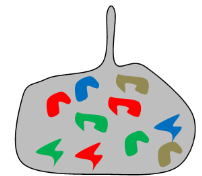 Hinweise für die Lehrkraft	Zentraler Bildungsplanbezug (ibK) DurchführungsvariantenZeitbedarfHinweise zu den ExperimentenDie Nummerierung der Experimente (V1 – V4, BAU1 – BAU 3) bezieht sich auf die Nummerierung im  12-seitigen LernJob.Allgemeine Sicherheitshinweise: Bei allen Experimenten sind grundsätzlich Schutzbrillen zu tragen! Die hier und direkt auf dem Material angegebenen Hinweise sind unbedingt zu beachten. Je nach Größe und experimentellem Geschick der Lerngruppe muss die Lehrkraft geeignete zusätzliche Sicherheits-maßnahmen planen und umsetzen. V1: SchwimmtrennungDamit die Schüler/innen dieses Experiment tatsächlich selbst planen können, muss der Dichtebegriff bereits bekannt sein. Eine gute Quelle für die Kunststoffschnipsel sind Joghurtbecher, die sowohl aus Polypropen (PP) als auch als Polystyrol (PS) hergestellt werden. Prinzipiell können auch andere Kunststoffsorten eingesetzt werden, eventuell besteht die erweiterte Aufgabe dann darin, drei (oder mehr) Kunststoffsorten zu trennen.Texte der QR-Codes auf Seite 3· Wasser hat die Dichte 1,0 g/cm³. Manche Stoffe schwimmen im Wasser, andere nicht.· Gib Salz oder Salzwasser hinzu. Dadurch erhöht sich die Dichte der Flüssigkeit. GBU: Da aus Sicht der ZPG bei diesem Experiment nur eine geringe Gefährdung vorliegt, ist keine Dokumentation der GBU erforderlich (vgl. RiSU I-3.4.1).V2: KunststoffrecyclingDas Experiment ist angelehnt an http://www.chemieunterricht.de/dc2/auto/a-v-ku01.htmAuch bei vorsichtigem Erhitzen bilden sich Zersetzungsprodukte, die nicht eindeutig vorbestimmt werden können. Das Experiment in daher jedem Fall unter dem Abzug und unter Beisein der Lehrkraft durchzuführen. GBU: Eine geeignete GBU ist von der ZPG dokumentiert worden. Sie findet sich im Material. V3:  Magnettrennung  |  BAU 1: Bau eines ElektromagnetenEin paar fachsprachliche und didaktische Hinweise zum Thema „Magnetismus“:Magnetisch nennt man Körper mit magnetischer Wirkung, d.h. dass bestimmte andere Körper angezogen oder abgestoßen werden. Ein Magnet selbst ist demnach magnetisch, ein Eisennagel jedoch nicht. Grundsätzlich unterscheidet man Permanentmagnete, also Körper, die dauerhaft magnetische Wirkung haben, und Elektromagnete, also Anordnungen, bei denen die magnetische Wirkung durch elektrischen Strom verursacht wird und daher beliebig an- und ausgeschaltet werden kann. Magnete sind durch ihr Pole und Feldlinien näher charakterisierbar. Im BNT-Unterricht sind solche Betrachtungen aber nicht zielführend.Magnetisierbar heißen Stoffe, die durch Wechselwirkung mit einem Magneten selbst magnetische Wirkung erhalten, also zu Magneten werden. Ein Eisennagel kann z.B. durch einen Stabmagneten magnetisiert werden, ein Stück Kupferblech nicht. Eisen ist demnach magnetisierbar, Kupfer jedoch nicht.Durch Erschütterung oder Temperaturerhöhung geht die aufgeprägte magnetische Wirkung schnell wieder verloren. Dieses Verhalten zeigen außer Eisen nur die Metalle Kobalt und Nickel. Man nennt diese drei Metalle ferromagnetisch. Nur Eisen, Kobalt und Nickel sowie einige Speziallegierungen werden von Magneten angezogen. Diese leicht zu beobachtende Eigenschaft wird hier im Sinne der didaktischen Reduktion zur Definition des Ferro-magnetismus herangezogen. Für Schüler/innen ist es dabei meist überraschend, dass nicht alle Metalle von einem Magneten angezogen werden, dass also z.B. Aluminium nicht ferromagnetisch ist.  GBU: Da weder beim Experiment noch beim Bau des Elektromagneten mit Gefahrstoffen gearbeitet wird oder eine sonstige Gefährdung vorliegt, wurde auf die Dokumentation der GBU verzichtet.BAU 2: Bau eines MetallsensorsDer Metallsensor ist angelehnt an den Low-cost-Leitfähigkeitsprüfer in  „Chemie?-Aber sicher!“ Akademiebericht 475, Dillingen, 2012, Kapitel 7, Seite 13Der Vorwiderstand der Schaltung ist so zu dimensionieren, dass bei der Überbrückung der beiden Messfühler mit einem Metall eine gewöhnliche rote LED im Arbeitspunkt A(2V | 20 mA) betrieben wird. Bei Verwendung einer 9V-Batterie gilt dann: R = (9V – 2V) / 0,02 A  =  350 Im Fachhandel lassen sich 330-Schichtwiderstände günstig erwerben (ca. 2-3 € pro 100 Stück), z.B.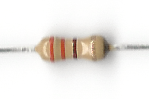 Kohleschichtwiderstand, 5% ToleranzFarbcode: orange|orange|braun|gold		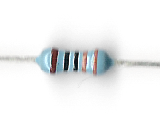 Metallschichtwiderstand, 1% ToleranzFarbcode: orange|orange|schwarz|schwarz|braun Sie  sind für diesen Zweck gut geeignet. Dort erhält man auch die roten LEDs (ca. 10 Cent pro Stück) und die Batterieclips (ca. 30-50 Cent pro Stück)Nägel ohne Kopf und Lüsterklemmen findet man problemlos im Baumarkt.Text des QR-Codes auf Seite 8:· Stoffe, bei denen Salze oder Säuren gelöst sind, z.B. feuchte Erde, Zitronensaft und das Innere der in Salzwasser eingelegten Bohnen. GBU: Da beim Bau des Elektromagneten weder mit Gefahrstoffen gearbeitet wird noch eine sonstige Gefährdung vorliegt, wurde auf die Dokumentation der GBU verzichtet.V4: Untersuchung eines Verbundmaterials | BAU 3: Bau einer Batterie GBU: Da weder beim Experiment noch beim Bau der Batterie mit Gefahrstoffen gearbeitet wird oder eine sonstige Gefährdung vorliegt, wurde auf die Dokumentation der GBU verzichtet.DurchführungMaterialZeitbedarfInhaltLernJobLernJob(12 Seiten)300 minWertstofffraktionen, Recycling, Kunststoffmüll trennen und recyceln,Metalle im Hausmüll, Bau eines Elektromagneten, Bau eines Metallsensors, Verbundstoffe, Problemmüll, Bau einer BatterieLernJobLernJob(8 Seiten) 180 minWertstofffraktionen, Recycling, Kunststoffmüll trennen und recyceln, Metalle im Hausmüll, Verbundstoffe,ProblemstoffeArbeitsblätter* im Sinne der ibK fakultativ   zu behandelnAB 130 minWertstofffraktionen, RecyclingArbeitsblätter* im Sinne der ibK fakultativ   zu behandelnAB 260 minKunststoffmüll trennen und recycelnArbeitsblätter* im Sinne der ibK fakultativ   zu behandelnAB 345 minMetalle im HausmüllArbeitsblätter* im Sinne der ibK fakultativ   zu behandelnAB 4*30 minBau eines ElektromagnetenArbeitsblätter* im Sinne der ibK fakultativ   zu behandelnAB 5*45 minBau eines MetallsensorsArbeitsblätter* im Sinne der ibK fakultativ   zu behandelnAB 645 minVerbundstoffe, ProblemmüllArbeitsblätter* im Sinne der ibK fakultativ   zu behandelnAB 7*45 minBau einer BatterieMinimum: 180 minAB 1 + AB 2 + AB 3 + AB 6Maximum: 300 minLernJob (12 Seiten)Dichte in g/cm³Polyethen (PE-LD, PE-HD)0,91 – 0,96 Polypropen (PP)0,91Polystyrol (PS)1,05Polyethylenterephthalat (PET)1,38Salzwasser (w=10%)1,07